OFF-SITE CATERING MENU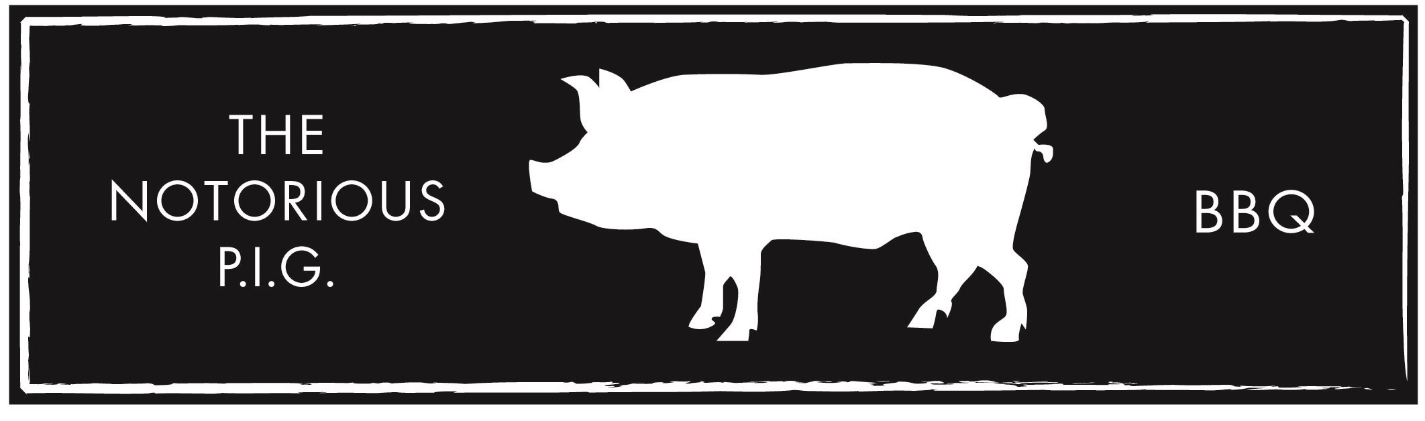 40 PERSON MINIMUMONE MEAT AND ONE SIDE: $16.50/PERSONTWO MEATS AND TWO SIDES: $19.50/PERSONTHREE MEATS AND THREE SIDES: $22.50/PERSON*TRI-TIP OR TWO-BONE RIB SERVING ADD $4.50/PERSON*MEATS:PULLED PORK, BRISKET, TURKEY, TRI-TIP*, TWO-BONE RIB SERVING*SIDES:PIT BAKED BEANS, COLE SLAW, DEVILED EGG POTATO SALAD,    APPLE SAUCEALL CATERING INCLUDES:PLATES, CUTLERY, SERVING UTENSILS, NAPKINS, CHAFING DISHES, BREAD, SAUCE, DELIVERY, & SET UP. *DELIVERY CHARGE: FIRST 20 MILES FREE. $1.50/MILE AFTER ON THE WAY THERE.**2 SERVICE AND CLEAN UP STAFF AVAILABLE FOR $200 FOR UP TO 3 HOURS.* PLEASE ALLOW 72 HOURS NOTICEFOR CATERING INFO PLEASE CALL TOM HOLMES AT 314.799.5770 OR EMAIL CATERING@THENOTORIOUSPIGBBQ.COM